BAB VHASIL5.1 Program Ruang Berdasarkan perhitungan ruang, maka didapatkan program ruang sebagai berikut:Tabel 5.1a Program RuangLuas Lantai Dasar Bangunan yang dibutuhkan	: 13.881,17 m2Berdasarkan total luas lantai dasar diatas maka didapatkan asumsi kebutuhan lahan sebagai berikut:Kebutuhan Lahan = Total Luas Lantai Dasar					KDB= 13.881,17 m2	    0,2= 65.119,20 m25.2 Tapak TerpilihLokasi tapak terpilih Pusat Akomodasi Wisata Gunungsewu Global Geopark Gunungkidul terletak di desa Hargomulyo Kecamatan Gedangsari yang termasuk dalam Kawasan Strategis Pengembangan (KSP) VI. Lokasi tapak ini berada di daerah lereng dengan tingkat kemiringan curam dengan luas 65.542,76 m². 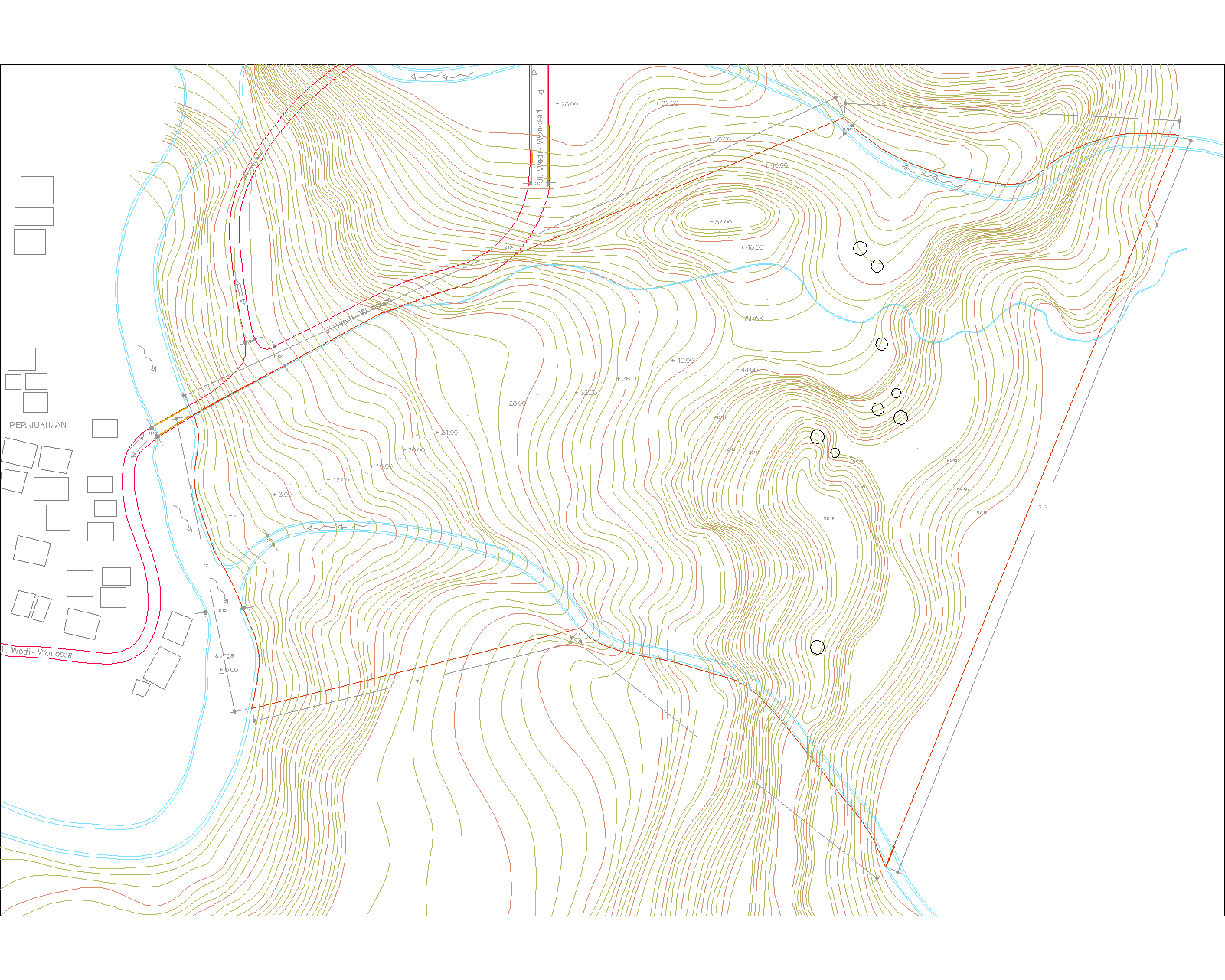 Gambar 5.2a Lokasi Perencanaan Pusat Akomodasi Wisata Gunungsewu Global Geopark GunungkidulSumber : Google Maps, 2016Potensi tapak, sebagai berikut;View to site : ++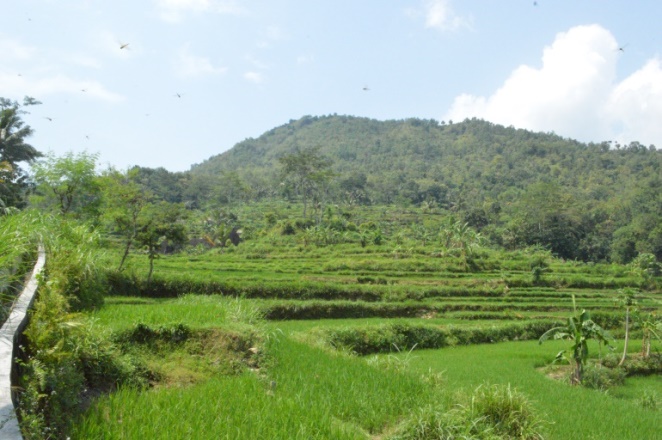 Gambar 5.2b Lokasi Tapak View to Site (barat)Sumber : Dokumen Pribadi,2016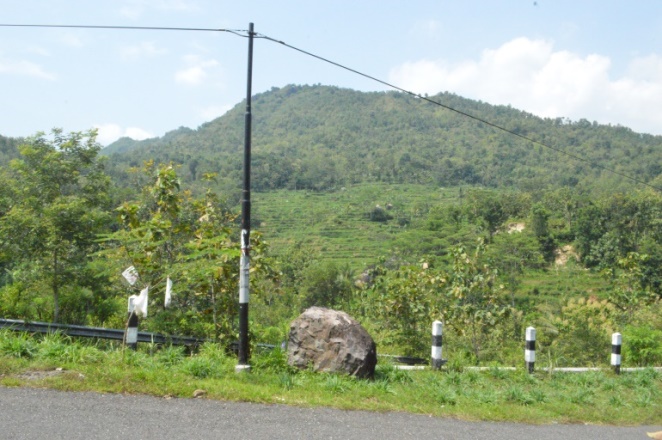 Gambar 5.2c Lokasi Tapak View to Site (dari utara)Sumber : Dokumen Pribadi,2016View from site : ++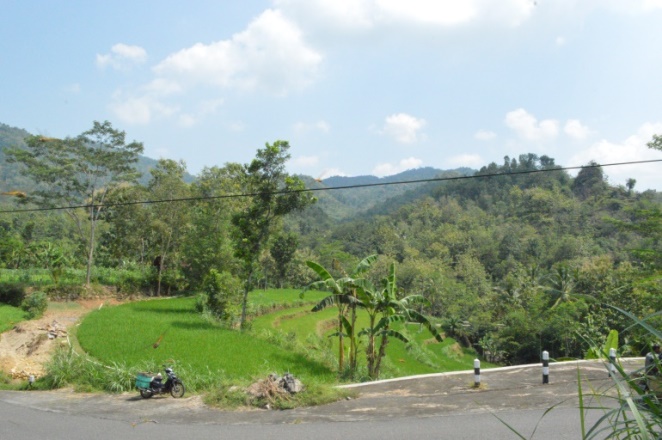 Gambar 5.2d Lokasi Tapak View from Site (ke arah barat)Sumber : Dokumen Pribadi,2016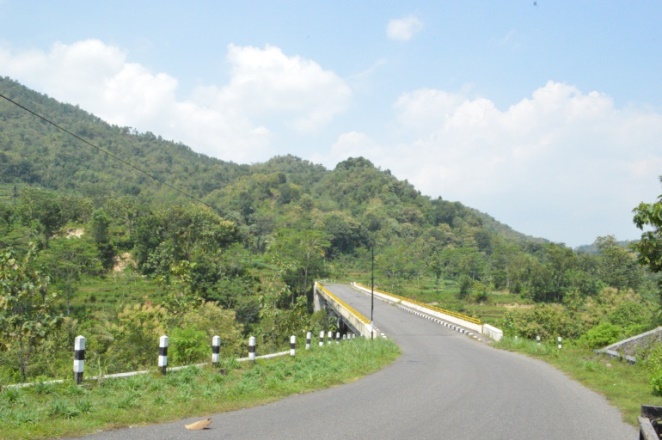 Gambar 5.2e Lokasi Tapak View from Site (ke arah utara)Sumber : Dokumen Pribadi,2016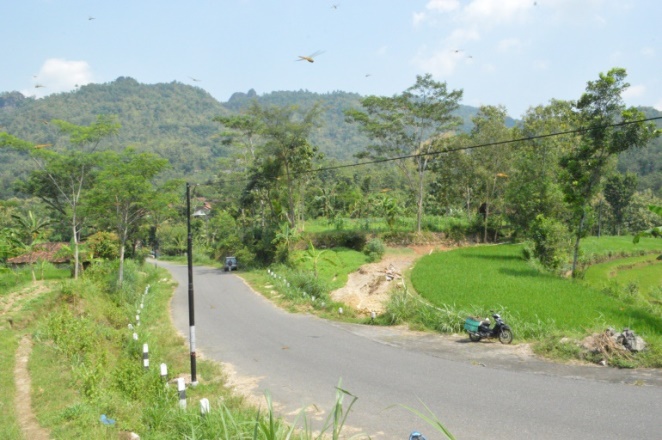 Gambar 5.2f Lokasi Tapak View from Site (ke arah barat daya)Sumber : Dokumen Pribadi,2016Pencapaian : Berada di KSP VI yang dilalui koridor I (dekat dengan pusat Kota Yogyakarta (Tugu), Candi Prambanan, Kraton Yogyakarta dan Bandara Adi Sucipto Yogyakarta).Jalan Wedi- Wonosari : Akses menuju tapak dapat dijadikan atraksi wisataTerdapat sungai di sisi selatan tapakBerdasarkan Rencana Detail Tata Ruang Kawasan (RDTRK) Kecamatan Gedangsari, Kabupaten Gunungkidul Yogyakarta Tahun Anggaran 2012Peraturan Zonasi pada dasarnya merupakan aturan yang disusun untuk mengendalikan kegiatan dan bentuk bangunan di wilayah perencanaan. Sebagai instrumen pengendalian, peraturan zonasi harus memiliki ketegasan dan ketepatan dalam penetapan teks zonasi atau zoning text-nya.Ketentuan Kegiatan dan Penggunaan LahanDaftar kegiatan adalah daftar seluruh kegiatan yang sudah terjadi dan prospektif untuk terjadi di masa depan. Dengan demikian, isi daftar kegiatan meliputi kegiatan yang sudah ada dan kegiatan yang direncanakan untuk ada di wilayah perencanaan. Tabel 5.2a Daftar Kegiatan Penyusunan Peraturan Zonasi Kecamatan Gedangsari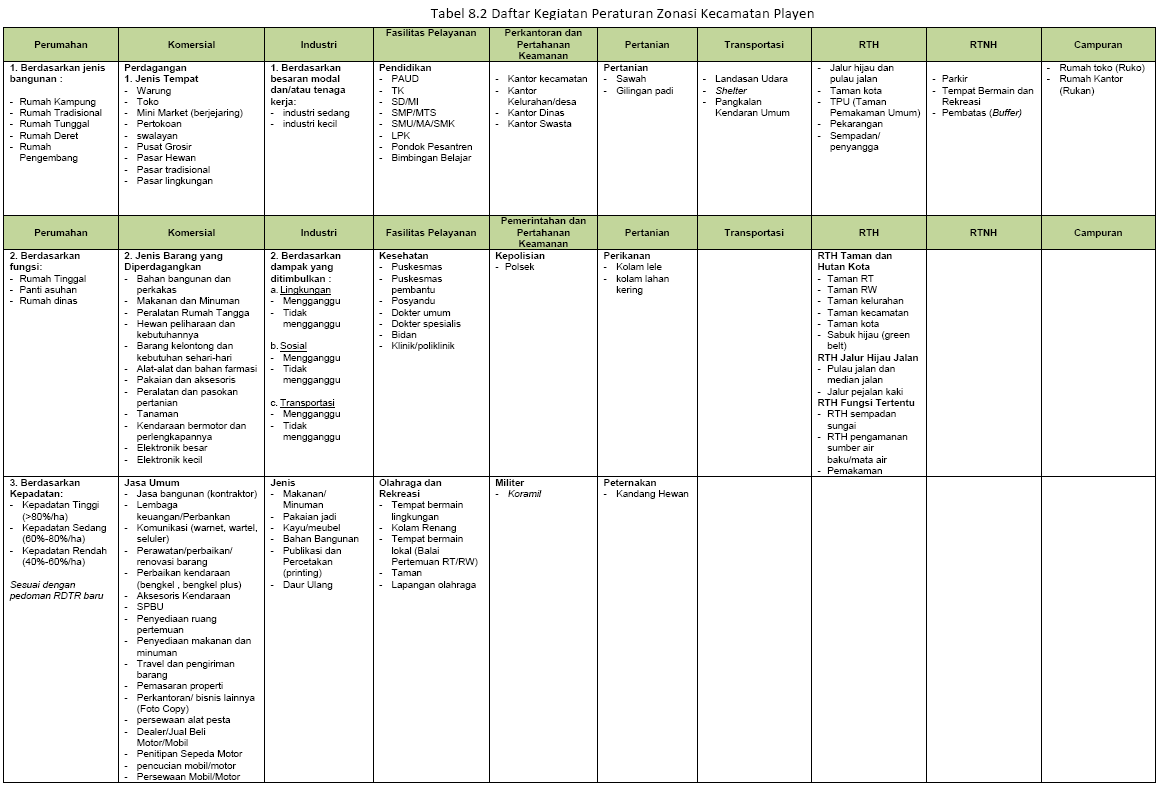 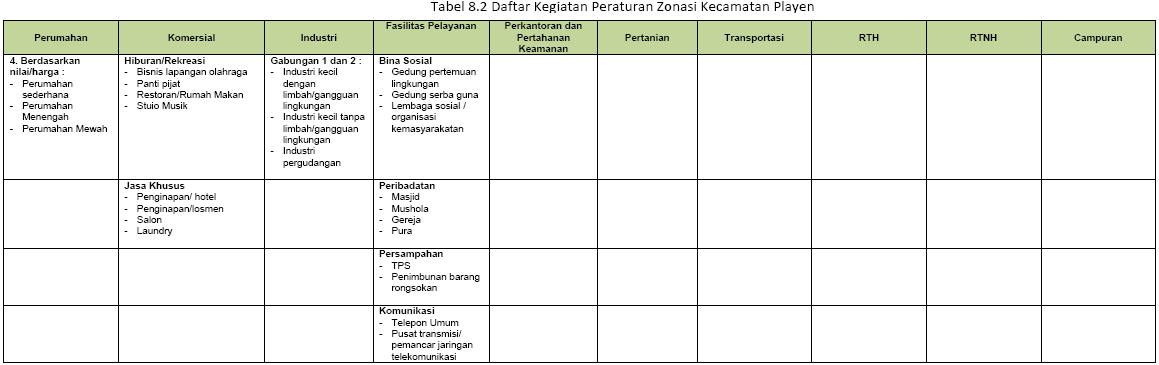 Sumber : Bappeda, 2016Berdasarkan Daftar Kegiatan Penyusunan Peraturan Zonasi Kecamatan Gedangsari, Pusat Akomodasi Wisata termasuk golongan zonasi kegiatan Komersial Jasa Khusus.Matrik ketentuan pembangunan tiap peruntukan tanah di kawasan perencanaan dapat dilihat pada tabel berikut:Tabel 5.2b Matrik Ketentuan Pembangunan Tiap Peruntukan TanahKeterangan: *)menyesuaikan dengan klasifikasi fungsi jalan sebagai berikut:Untuk jalan kolektor primer adalah 23 m dari as jalanUntuk jalan lokal adalah 5,5 meter dari as jalanUntuk jalan lingkungan adalah 3,5 meter dari as jalanUntuk jembatan tidak kurang dari 100 meter ke arah hulu dan hilirSumber : Bappeda, 2016Konsep PerancanganAspek FungsionalKawasan Pusat Akomodasi Wisata Gunungsewu Global Geopark berfungsi sebagai pusat distribusi wisata di Kabupaten Gunungkidul, termasuk juga wisata Gunungsewu Global Geopark. Di dalam Kawasan Pusat Akomodasi Wisata ini, selain pengunjung dapat memperoleh informasi sebanyak banyaknya tentang tujuan wisata mereka, mereka juga dapat menikmati wahana rekreasi  serta beristirahat di penginapan. Fasilitas yang disediakan terdiri dari Pusat informasi wisata, penginapan, dan fasilitas rekreasi petualangan seperti, offroad ke Gunung Keruk-Watu Kremun, hiking ke Gunung Gentong, River trekking, Outbond Low Ropes-High Ropes, serta fasilitas perahu dan memancing di danau buatan. Aspek KontekstualAnalisa lingkungan alami adalah elemen alami dan keadaan tempat sekitar tapak yang penting bagi perancangan tapak. Elemen alami dan keadaan tempat sekitar tapak yaitu;Iklim/KlimatologiPengaruh iklim akan mempengaruhi ruang-ruang yang dikehendaki ataupun keterlindungan terhadap pengaruh panas dan teduhnya suatu ruang. Faktor klimatologi meliputi;Suhu secara regionalSuhu di dalam tapakSudut/arah sinar matahariCurah hujanKekuatan anginFrekuensi anginKelembabanVegetasi/Makhluk hidup lainnyaFaktor yang perlu diperhatikan dalam menganalisa vegetasi;Sifat ekosistem dan kepekaannya terhadap pembangunanPotensi bentuk Visual alamiah dari jenis vegetasi yang adaFungsi dari vegetasi (pepohonan);Menciptakan bidang verticalMenutup pandangan yang kurang baikMenciptakan privacy dan menciptakan iklim pada ruang yang akan dirancang.Fungsi dari semak;Memperoleh tekstur, warna dan komposisiPengarah sirkulasiPembatas ruangFungsi dari penutup tanah;Membentuk bidang alasMengurangi erosi tanah permukaanMenentukan kualitas ruang dengan tekstur dan warnanyaTopografiBentuk muka tanah atau topografi mempengaruhi rancangan dalam tiga (3) hal, yaitu;Topografi mempengaruhi iklim dan cuacaTopografi mempengaruhi bidang muka tanah untuk keperluan engineering (konstruksi)Topografi menggambarkan karakter tapak.Pada daerah berkontur, agar tidak menyimpang dari karakternya, maka penyelesaian nya;Kemiringan < 4% diklarifikasikan sebagai daerah datar dan cocok untuk aktivitas atau kegiatan yang padat (seperti tempat parkir, danau buatan, area outbond)Kemiringan antara 4% - 10% untuk kegiatan dengan kepadatan sedang seperti tempat gazebo/pendopoKemiringan >10% digunakan untuk penempatan titik pandang, penginapan.TanahAnalisa tanah akan mempengaruhi;Sifat ekologis sebagai medium untuk menunjang kehidupan tumbuh-tumbuhanSistem pemilihan konstruksiPotensi fisik tapakAirAnalisa adanya unsur air di dalam tapak dikarenakan;Air sangat penting sebagai dasar yang menunjang kehidupanAir permukaan dan air bawah tanah mempengaruhi potensi pengembangan tapakAir merupakan elemen lansekapSumber air berasal dari hujan maupun air yang berada di bawah tanah itu sendiri. Air hujan merupakan air permukaan, dengana danya kemiringan tanah maka terjadi aliran yang dapat menyebabkan faktor run-off dan akan terjadi bentuk drainase ilmiah yang mempengaruhi bentuk muka tanah.Sensori (visual)Analisa yang perlu dilakukan adalah;Pemandangan dari tapakPemandanan ke tapakSumber kebisinganAnalisa lingkungan buatan juga perlu dilakukan untuk mengetahui, memahami, dan mengenal konsepsi ruang, konsepsi sirkulasi dari masterplan yang akan dibuat. Faktor-faktor yang perlu dianalisis untuk dipahami dari lingkungan binaan antara lain;Mengetahui batas tapakMengetahui konsepsi ruang/zoning/tata letak bangunanMengetahui pola sirkulasiMengetahui bentuk fisik bangunanMengetahui pola drainaseMengenal sarana utilitasAspek TeknisStruktur dalam lansekap didasarkan pada hal-hal;Material / bahan lansekapBentukFungsiUkuranWarnaKekuatanSistem PemasanganPengaruh terhadap bahan lainDasar Ilmu Mekanika dan KeseimbanganUntuk mengetahui kekuatan suatu bahan atau material terhadap gaya tekan dan gaya tarik yang terjadi, serta dalam memadukan dengan bahan lain.Teknik Konstruksi KayuKecenderungan menggunakan bahan kayu disebabkan warna dan tekstur kayu memberikan kesan alamiah.Teknik Konstruksi BetonBeton digunakan untuk membentuk permukaan jalan setapak, pedestrian, bangku taman, tembok pembatas, dinding penahan tanah, pondasi lampu taman, bak bunga, danau buatan, kolam hias, dan kolam air mancur.Rekayasa penanamanKonstruksi pada penanaman pohon terbagi dalam beberapa jenis, yaitu;Rekayasa penanaman pohon besarRekayasa penanaman pohon perduRekayasa penanaman tanaman hiasRekayasa penanaman tanaman rumputDinding penahan tanahAspek KinerjaUtilitas dalam sistem rekayasa lansekap antara lain;Sistem irigasi penyiramanDalam pengadaan sistem penyiraman perlu memperhatikan;Tersedia sumber airSumber air berasal dari air hujan yang mengalir dari pegunungan, kemudian ditampung ke dalam danau buatan.Kekuatan daya dorong airSistem pemipaanPerletakan titik kran air (outlet)Sistem keran airSistem penerangan luarFaktor yang perlu diperhatikan dalam merencanakan sistem penerangan luar, yaitu;Peletakan jaringan kabelPeletakan titik lampuBentuk dan jenis lampuSistem drainasePada tanah yang berkontur, aliran air akan bergerak dari kontur tertinggi menuju kontur yang rendah, sehingga selalu terjadi aliran air secara alamiah. Site terletak di daerah pegunungan yang memiliki aliran air hujan yang cukup banyak dan memungkinkan terjadi banyaknya genangan air sehingga diperlukan saluran pembuangan yang intensif. Sistem saluran pembuangan menggunakan saluran pembuangan air di bawah tanah (Subsurface Stroms Drains). Saluran pembuangan air bawah tanah dapat dipergunakan pada tapak yang sangat luas dan memberikan keuntungan visual menjadi menarik dan indah tanpa mengganggu aktivitas di site.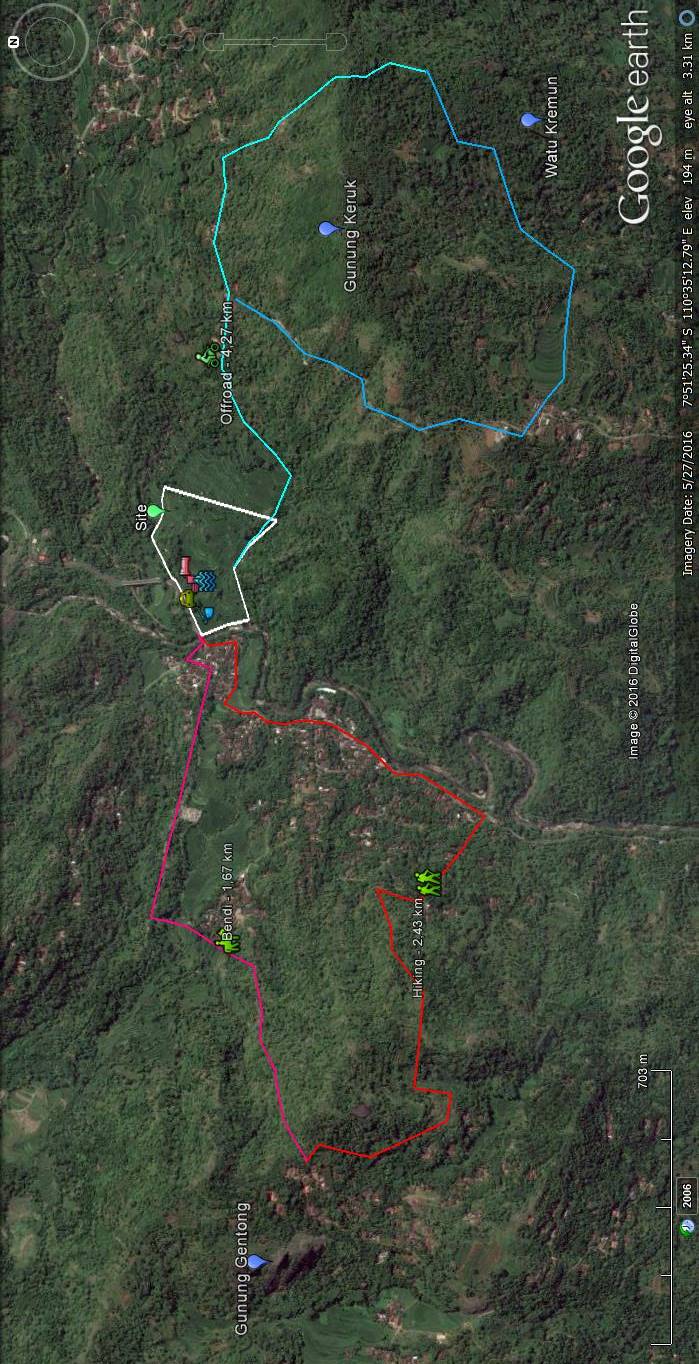 Gambar 5.3a Peta Rencana Site dan Kegiatan Pusat Akomodasi Wisata Gunungsewu Global GeoparkSumber; Google Maps,2016NoKelompok Kegiatan UmumUnitLuas1Lobby183.202Lounge164.803Front Office131.204Lavatory413.925Meeting Room158.336Restoran1281.807Function Room1981.928Retail-Cinderamata128.809Retail-Minimarket128.8010Musholla127.84jumlah1600.61sirkulasi 30%480.18jumlah keseluruhan2080.79NoKelompok Kegiatan RekreasiUnitLuas1Loket tiket rekreasi25.182Danau Buatan13102.723Tempat sewa alat memancing dan timbang ikan122.234Dermaga Perahu134.565Restoran132.526Musholla116.327Lavatory413.268Tempat parkir Bendi210.219Tempat tunggu kusir bendi20.6210Pendopo (titik awal hiking)136.0011Pendopo (titik awal offroad)136.0012Tempat parkir mobil jeep347.8113Tempat tunggu driver10.9414Tempat parkir mobil jeep13207.1915Tempat parkir bendi15.1016Tempat tunggu driver dan kusir bendi144.3617Low Ropes124.0018High Ropes1162.0019Flying Fox2230.0020Gudang alat dan suku cadang111.7021Bengkel111.7022Lavatory28.84jumlah4023.26sirkulasi 30%1206.97jumlah keseluruhan5230.23NoKelompok Kegiatan MenginapUnitLuas1Kamar Tipe Standar401000.002Kamar Tipe Deluxe24762.003Kamar Tipe Suite16544.00jumlah2306.00sirkulasi 30%691.80jumlah keseluruhan2997.80NoKelompok Kegiatan ParkirUnitLuas1Parkir Penginapan60 mobil828.0020 taksi276.002Parkir Umum Rekreasi20 mobil276.0040 motor80.643Parkir Karyawan5 mobil69.0040 motor80.64jumlah1610.28sirkulasi 30%483,08jumlah keseluruhan2093.36NoKelompok Kegiatan Pengelolaan PenginapanUnitLuas1General Manager Office132.002Assistance General Manager Office132.003Room Office132.004Food and Beverage Office132.005Marketing Office132.006Human Resource Office132.007Purchasing Office132.008Acounting Office132.009Engineering Office132.0010Administration Office132.0011Security and Parking Office132.0012Meeting Room160.0013Lavatory26.00jumlah418.00sirkulasi 30%125.40jumlah keseluruhan543.40NoKelompok Kegiatan Pelayanan PenginapanUnitLuas1Uniform Boy110.002Room Boy Station140.003House Keeping Office156.004Lost and Found room18.005Laundry and Dry Cleaning150.406Loading dock156.007Gudang1236.008Ruang Genset, Panel dan Pompa air166.009Musholla19.1210Lavatory26.0011Ruang Karyawan1214.40jumlah751.92sirkulasi 30%225.58jumlah keseluruhan977.50NoKelompok RuangLuas1Kelompok Kegiatan Umum Penginapan2080.792Kelompok Kegiatan Menginap2997.803Kelompok Kegiatan Pengelolaan Penginapan543.404Kelompok Kegiatan Pelayanan Penginapan977.505Kelompok Kegiatan Rekreasi5230,236Kelompok Kegiatan Parkir2093.36Jumlah dengan luas parkiran13.881,17KDB 0.262231.20NoZonasiZonasiKDB(%)KLB(%)Tinggi Banguan Max (lt)KDH min(%)GSBDepan(m)1Hutan LindungHutan Lindung-----2Lindung Sempadan SungaiLindung Sempadan Sungai-----3Ruang Terbuka HijauRuang Terbuka Hijau-----4Suaka Alam dan Cagar budayaSuaka Alam dan Cagar budaya-----5PermukimanPermukiman5- Perumahan Kepadatan Sedang- Perumahan Kepadatan Sedang60%180%328%*)5- Perumahan Kepadatan Rendah- Perumahan Kepadatan Rendah50%150%340%*)5- Perumahan Kepadatan Sangat Rendah- Perumahan Kepadatan Sangat Rendah40%150%252%*)6Perdagangan dan JasaPerdagangan dan Jasa- Skala kota- Skala kota70%280%416%*)- Skala lingkungan- Skala lingkungan60%180%330%*)7Perkantoran Perkantoran 60%120%230%*)88Industri88- Aneka Industri60%180%330%*)99Fasilitas Pelayanan99Umum99- Pendidikan60%180%330%*)99- Transportasi40%60%252%*)99- Kesehatan60%180%330%*)